Žáci a zaměstnanci ZŠ a MŠ v Tištíně Vás srdečně zvou na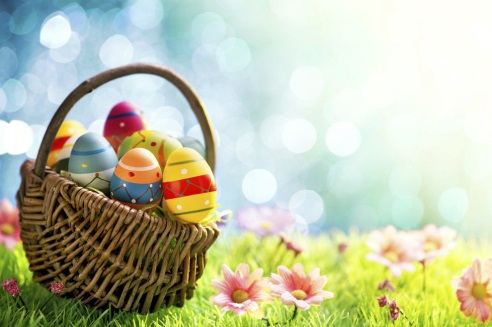   VELIKONOČNÍ JARMARK         A  DEN OTEVŘENÝCH DVEŘÍV úterý 16. dubna 2019 od 14:00 do 17:00Můžete se těšit na výrobky dětí, profesionální velikonoční dekorace, přírodní kosmetiku, keramiku, včelí produkty, proutěné zboží a další.Děti si mohou vyrobit vlastní pomlázku.